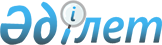 Ақмола облыстық мәслихатының 2011 жылғы 2 желтоқсандағы № 4С-39-2 
"2012-2014 жылдарға арналған облыстық бюджет туралы" шешіміне өзгерістер енгізу туралы
					
			Күшін жойған
			
			
		
					Ақмола облыстық мәслихатының 2012 жылғы 18 қыркүйектегі № 5С-6-2 шешімі. Ақмола облысының Әділет департаментінде 2012 жылғы 21 қыркүйекте № 3445 тіркелді. Қолданылу мерзімінің аяқталуына байланысты күші жойылды - (Ақмола облыстық мәслихатының 2014 жылғы 25 желтоқсандағы № 2-1-683 хатымен)      Ескерту. Қолданылу мерзімінің аяқталуына байланысты күші жойылды - (Ақмола облыстық мәслихатының 25.12.2014 № 2-1-683 хатымен).      РҚАО ескертпесі.

      Мәтінде авторлық орфография және пунктуация сақталған.

      2008 жылғы 4 желтоқсандағы Қазақстан Республикасының Бюджет кодексiнiң 106 бабының 4 тармағына, «Қазақстан Республикасындағы жергiлiктi мемлекеттiк басқару және өзiн-өзi басқару туралы» Қазақстан Республикасының 2001 жылғы 23 қаңтардағы Заңының 6 бабына сәйкес Ақмола облыстық мәслихаты ШЕШІМ ЕТТІ:



      1. Ақмола облыстық мәслихатының «2012 - 2014 жылдарға арналған облыстық бюджет туралы» 2011 жылғы 2 желтоқсандағы № 4С-39-2 (нормативтік құқықтық актілерді мемлекеттік тіркеудің тізілімінде № 3414 тіркелген, 2012 жылдың 5 қаңтарында «Арқа ажары» газетінде, 2012 жылдың 5 қаңтарында «Акмолинская правда» газетінде жарияланған) шешіміне келесі өзгерістер енгізілсін:



      1 тармақ жаңа редакцияда баяндалсын:

      «1. 2012 – 2014 жылдарға арналған облыстық бюджет тиісінше 1, 2 және 3 қосымшаларға сәйкес, оның iшiнде 2012 жылға келесi көлемдерде бекiтiлсiн:



      1) кiрiстер – 115 021 614,9 мың теңге, оның iшiнде:

      салықтық түсiмдер – 11 983 496,7 мың теңге;

      салықтық емес түсiмдер – 643 467,3 мың теңге;

      негiзгi капиталды сатудан түскен түсiмдер – 4 814,4 мың теңге;

      трансферттердің түсiмдерi – 102 389 836,5 мың теңге;



      2) шығындар – 117 154 239,1 мың теңге;



      3) таза бюджеттiк кредит беру – 855 447,7 мың теңге, оның iшiнде:

      бюджеттiк кредиттер – 1 625 045,0 мың теңге;

      бюджеттiк кредиттердi өтеу – 769 597,3 мың теңге;



      4) қаржы активтерiмен жасалатын операциялар бойынша сальдо – 718 161,0 мың теңге, оның iшiнде:

      қаржы активтерiн сатып алу – 718 161,0 мың теңге;



      5) бюджет тапшылығы (профицит) – - 3 706 232,9 мың теңге;



      6) бюджет тапшылығын қаржыландыру (профициттi пайдалану) – 3 706 232,9 мың теңге.»;



      8 тармақ жаңа редакцияда баяндалсын:

      «8. 2012 жылға арналған облыстық бюджетте 616 712,7 мың теңге сомасында республикалық бюджетке бюджеттік кредиттерді өтеу қарастырылғаны ескерілсін.»;



      9 тармақ жаңа редакцияда баяндалсын:

      «9. 2012 жылға арналған облыстың жергiлiктi атқарушы органының резервi 252 680,0 мың теңге сомасында бекiтiлсiн.»;



      көрсетілген шешімнің 1, 5 қосымшалары осы шешімнің 1, 2 қосымшаларына сәйкес жаңа редакцияда баяндалсын.



      2. Осы шешiм Ақмола облысының Әдiлет департаментiнде мемлекеттiк тiркелген күннен бастап күшiне енедi және 2012 жылдың 1 қаңтарынан бастап қолданысқа енгiзiледi.      Ақмола облыстық

      мәслихаты сессиясының

      төрағасы                                   А.Тайшытаев      Ақмола облыстық

      мәслихатының хатшысы                       Н.Дьячек      «КЕЛІСІЛДІ»      Ақмола облысының әкімі                     Қ.Қожамжаров      «Ақмола облысының экономика

      және бюджеттік жоспарлау

      басқармасы» мемлекеттік

      мекемесі бастығының м.а.                   Б.Малғаждаров

 

Ақмола облыстық мәслихатының

2012 жылғы 18 қыркүйектегі

№ 5С-6-2 шешіміне 1 қосымшаАқмола облыстық мәслихатының

2011 жылғы 2 желтоқсандағы

№ 4С-39-2 шешіміне

1 қосымша 

2012 жылға арналған облыстық бюджет

 

Ақмола облыстық мәслихатының

2012 жылғы 18 қыркүйектегі

№ 5С-6-2 шешіміне 2 қосымшаАқмола облыстық мәслихатының

2011 жылғы 2 желтоқсандағы

№ 4С-39-2 шешіміне

5 қосымша 

2012 жылға арналған аудандар (облыстық маңызы бар қалалар) бюджеттерiне нысаналы трансферттер
					© 2012. Қазақстан Республикасы Әділет министрлігінің «Қазақстан Республикасының Заңнама және құқықтық ақпарат институты» ШЖҚ РМК
				СанатыСанатыСанатыСанатыСанатыСомаСыныбыСыныбыСыныбыСыныбыСомаІшкі сыныбыІшкі сыныбыІшкі сыныбыСомаСомаАтауларСома123456I. КІРІСТЕР115 021 614,91Салықтық түсімдер11 983 496,701Табыс салығы10 613 261,92Жеке табыс салығы10 613 261,901Төлем көзiнен салық салынатын табыстардан ұсталатын жеке табыс салығы10 492 991,604Төлем көзiнен салық салынатын шетелдiк азаматтар табыстарынан ұсталатын жеке табыс салығы120 270,305Тауарларға, жұмыстарға және қызметтерге салынатын iшкi салықтар1 370 234,83Табиғи және басқа да ресурстарды пайдаланғаны үшiн түсетiн түсiмдер1 370 234,803Жер бетiне жақын көздердегi су ресурстарын пайдаланғаны үшiн төлем10 245,004Орманды пайдаланғаны үшiн төлем69 983,016Қоршаған ортаға эмиссия үшін төленетін төлемақы1 290 006,82Салықтық емес түсiмдер643 467,301Мемлекеттiк меншiктен түсетiн кiрiстер47 516,81Мемлекеттік кәсіпорындардың таза кірісі бөлігінің түсімдері9 208,502Коммуналдық мемлекеттік кәсіпорындардың таза кірісінің бір бөлігінің түсімдері9 208,55Мемлекет меншігіндегі мүлікті жалға беруден түсетін кірістер21 792,004Коммуналдық меншіктегі мүлікті жалдаудан түсетін кірістер20 500,005Коммуналдық меншiктегi тұрғын үй қорынан үйлердi жалдаудан түсетiн кiрiстер1 292,06Бюджет қаражатын банк шоттарына орналастырғаны үшiн сыйақылар4 735,002Депозиттерге уақытша бос бюджеттiк ақшаны орналастырудан алынған сыйақылар4 735,07Мемлекеттік бюджеттен берілген кредиттер бойынша сыйақылар11 781,303Аудандардың (облыстық маңызы бар қалалардың) жергiлiктi атқарушы органдарына облыстық бюджеттен берiлген бюджеттiк кредиттер бойынша сыйақылар360,806Қарыз алушы банктерге жергілікті бюджеттен берілген бюджеттік кредиттер бойынша сыйақылар6 317,311Заңды тұлғаларға жергiлiктi бюджеттен 2005 жылға дейiн берiлген бюджеттiк кредиттер бойынша сыйақылар0,013Жеке тұлғаларға жергiлiктi бюджеттен берiлген бюджеттiк кредиттер бойынша сыйақылар0,0Жергiлiктi бюджеттен әлеуметтiк-

кәсiпкерлiк корпорацияларға берiлген бюджеттiк кредиттер бойынша сыйақылар5 103,202Мемлекеттік бюджеттен қаржыландырылатын мемлекеттік мекемелердің тауарларды (жұмыстарды, қызметтерді) өткізуінен түсетін түсімдер3 005,01Мемлекеттік бюджеттен қаржыландырылатын мемлекеттік мекемелердің тауарларды (жұмыстарды, қызметтерді) өткізуінен түсетін түсімдер3 005,003Мемлекеттік бюджеттен қаржыландырылатын мемлекеттік мекемелер ұйымдастыратын мемлекеттік сатып алуды өткізуден түсетін ақша түсімдері7 519,01Мемлекеттік бюджеттен қаржыландырылатын мемлекеттік мекемелер ұйымдастыратын мемлекеттік сатып алуды өткізуден түсетін ақша түсімдері7 519,004Мемлекеттік бюджеттен қаржыландырылатын, сондай-ақ Қазақстан Республикасы Ұлттық Банкінің бюджетінен (шығыстар сметасынан) ұсталатын және қаржыландырылатын мемлекеттік мекемелер салатын айыппұлдар, өсімпұлдар, санкциялар, өндіріп алулар344 285,91Мұнай секторы ұйымдарынан түсетiн түсiмдердi қоспағанда, мемлекеттiк бюджеттен қаржыландырылатын, сондай-ақ Қазақстан Республикасы Ұлттық Банкiнiң бюджетiнен (шығыстар сметасынан) ұсталатын және қаржыландырылатын мемлекеттiк мекемелер салатын айыппұлдар, өсiмпұлдар, санкциялар, өндiрiп алулар344 285,906Басқа да салықтық емес түсiмдер241 140,61Басқа да салықтық емес түсiмдер241 140,63Негізгі капиталды сатудан түсетін түсімдер4 814,401Мемлекеттік мекемелерге бекітілген мемлекеттік мүлікті сату4 814,41Мемлекеттік мекемелерге бекітілген мемлекеттік мүлікті сату4 814,44Трансферттердің түсімдері102 389 836,501Төмен тұрған мемлекеттiк басқару органдарынан алынатын трансферттер2 366 331,52Аудандық (қалалық) бюджеттерден трансферттер2 366 331,502Мемлекеттiк басқарудың жоғары тұрған органдарынан түсетiн трансферттер100 023 505,01Республикалық бюджеттен түсетiн трансферттер100 023 505,0Функционалдық топФункционалдық топФункционалдық топФункционалдық топСомаБюджеттік бағдарламалардың әкімшісіБюджеттік бағдарламалардың әкімшісіБюджеттік бағдарламалардың әкімшісіСомаБағдарламаБағдарламаСомаАтауыСома12345II. Шығындар117 154 239,11Жалпы сипаттағы мемлекеттiк қызметтер882 849,2110Облыс мәслихатының аппараты58 461,7001Облыс мәслихатының қызметін қамтамасыз ету жөніндегі қызметтер54 243,3003Мемлекеттiк органның күрделi шығыстары4 218,4120Облыс әкімінің аппараты439 063,7001Облыс әкімінің қызметін қамтамасыз ету жөніндегі қызметтер374 333,5002Ақпараттық жүйелер құру448,0004Мемлекеттiк органның күрделi шығыстары18 930,6113Жергілікті бюджеттерден берілетін ағымдағы нысаналы трансферттер45 351,6257Облыстың қаржы басқармасы108 898,0001Жергілікті бюджетті атқару және коммуналдық меншікті басқару саласындағы мемлекеттік саясатты іске асыру жөніндегі қызметтер100 500,0009Жекешелендіру, коммуналдық меншікті басқару, жекешелендіруден кейінгі қызмет және осыған байланысты дауларды реттеу1 379,0013Мемлекеттiк органның күрделi шығыстары7 019,0258Облыстың экономика және бюджеттік жоспарлау басқармасы133 753,8001Экономикалық саясатты, мемлекеттік жоспарлау жүйесін қалыптастыру мен дамыту және облысты баcқару саласындағы мемлекеттік саясатты іске асыру жөніндегі қызметтер121 777,8002Ақпараттық жүйелер құру286,0005Мемлекеттiк органның күрделi шығыстары11 690,0282Облыстың тексеру комиссиясы142 672,0001Облыстың тексеру комиссиясының қызметін қамтамасыз ету жөніндегі қызметтер140 016,0002Ақпараттық жүйелер құру193,0003Мемлекеттiк органның күрделi шығыстары2 463,02Қорғаныс122 077,9250Облыстың жұмылдыру дайындығы, азаматтық қорғаныс, авариялар мен дүлей апаттардың алдын алуды және жоюды ұйымдастыру басқармасы122 077,9001Жергілікті деңгейде жұмылдыру дайындығы, азаматтық қорғаныс, авариялар мен дүлей апаттардың алдын алуды және жоюды ұйымдастыру саласындағы мемлекеттік саясатты іске асыру жөніндегі қызметтер31 858,0002Ақпараттық жүйелер құру105,0003Жалпыға бірдей әскери міндетті атқару шеңберіндегі іс-шаралар11 015,0005Облыстық ауқымдағы жұмылдыру дайындығы және жұмылдыру71 569,9006Облыстық ауқымдағы төтенше жағдайлардың алдын алу және оларды жою3 118,0009Мемлекеттiк органның күрделi шығыстары4 412,03Қоғамдық тәртіп, қауіпсіздік, құқықтық, сот, қылмыстық-атқару қызметі5 744 719,9252Облыстық бюджеттен қаржыландырылатын атқарушы ішкі істер органы4 463 982,5001Облыс аумағында қоғамдық тәртіпті және қауіпсіздікті сақтауды қамтамасыз ету саласындағы мемлекеттік саясатты іске асыру жөніндегі қызметтер3 939 777,5003Қоғамдық тәртіпті қорғауға қатысатын азаматтарды көтермелеу3 715,0005Ақпараттық жүйелер құру4 470,2006Мемлекеттiк органның күрделi шығыстары258 398,3008Республикалық бюджеттен берілетін ағымдағы нысаналы трансферттер есебiнен автомобиль жолдарының қауіпсіздігін қамтамасыз ету15 640,0013Белгілі тұратын жері және құжаттары жоқ адамдарды орналастыру қызметтері42 570,0014Әкiмшiлiк тәртiппен тұтқындалған адамдарды ұстауды ұйымдастыру5 331,5015Қызметтік жануарларды ұстауды ұйымдастыру32 684,0019Республикалық бюджеттен берілетін нысаналы трансферттер есебінен көшi-қон полициясының қосымша штат санын ұстау, материалдық-техникалық жарақтандыру156 042,0020Республикалық бюджеттен берілетін нысаналы трансферттер есебінен оралмандарды уақытша орналастыру орталығын және оралмандарды бейімдеу мен біріктіру орталығын материалдық-техникалық жарақтандыру және ұстау2 083,0021Республикалық бюджеттен берілетін нысаналы трансферттер есебінен режимдiк стратегиялық объектiлерге қызмет көрсетудi жүзеге асыратын штат санын ұстау3 271,0271Облыстың құрылыс басқармасы1 280 737,4003Iшкi iстер органдарының объектiлерiн дамыту34 500,0053Қоғамдық тәртіп және қауіпсіздік объектілерін салу1 246 237,44Бiлiм беру17 357 524,3252Облыстық бюджеттен қаржыландырылатын атқарушы ішкі істер органы113 563,0007Кадрлардың біліктілігін арттыру және оларды қайта даярлау113 563,0253Облыстың денсаулық сақтау басқармасы243 832,0003Кадрлардың біліктілігін арттыру және оларды қайта даярлау37 483,0034Денсаулық сақтау жүйесiнiң мемлекеттiк бiлiм беру ұйымдарының күрделi шығыстары29 058,0043Техникалық және кәсіптік, орта білімнен кейінгі білім беру мекемелерінде мамандар даярлау177 291,0260Облыстың туризм, дене тәрбиесі және спорт басқармасы1 136 347,4006Балалар мен жасөспірімдерге спорт бойынша қосымша білім беру926 654,4007Мамандандырылған бiлiм беру ұйымдарында спорттағы дарынды балаларға жалпы бiлiм беру209 693,0261Облыстың білім басқармасы10 127 575,4001Жергілікті деңгейде білім беру саласындағы мемлекеттік саясатты іске асыру жөніндегі қызметтер88 930,1003Арнайы білім беру оқу бағдарламалары бойынша жалпы білім беру765 011,5004Білім беру облыстық мемлекеттік мекемелерінде білім беру жүйесін ақпараттандыру57 495,0005Облыстық мемлекеттік білім беру мекемелері үшін оқулықтар мен оқу-әдiстемелiк кешендерді сатып алу және жеткізу50 291,6006Мамандандырылған білім беру ұйымдарында дарынды балаларға жалпы білім беру637 694,0007Облыстық ауқымда мектеп олимпиадаларын, мектептен тыс іс-шараларды және конкурстар өткізу112 610,6010Кадрлардың біліктілігін арттыру және оларды қайта даярлау22 547,4011Балалар мен жеткіншектердің психикалық денсаулығын зерттеу және халыққа психологиялық-медициналық-педагогикалық консультациялық көмек көрсету89 403,0013Мемлекеттiк органның күрделi шығыстары4 790,0024Техникалық және кәсіптік білім беру ұйымдарында мамандар даярлау4 438 508,2027Мектепке дейінгі білім беру ұйымдарында мемлекеттік білім беру тапсырыстарын іске асыруға аудандардың (облыстық маңызы бар қалалардың) бюджеттеріне берілетін ағымдағы нысаналы трансферттер1 123 275,0029Әдiстемелiк жұмыс67 823,0033Жетім баланы (жетім балаларды) және ата-аналарының қамқорынсыз қалған баланы (балаларды) күтіп-ұстауға асыраушыларына ай сайынғы ақшалай қаражат төлемдеріне аудандардың (облыстық маңызы бар қалалардың) бюджеттеріне республикалық бюджеттен берілетін ағымдағы нысаналы трансферттер325 516,0034Техникалық және кәсіптік білім беретін оқу орындарында оқу-өндірістік шеберханаларды, зертханаларды жаңарту және қайта жабдықтау122 365,0042Үйде оқытылатын мүгедек балаларды жабдықпен, бағдарламалық қамтыммен қамтамасыз етуге аудандардың (облыстық маңызы бар қалалардың) бюджеттеріне республикалық бюджеттен берілетін ағымдағы нысаналы трансферттер42 015,0045Республикалық бюджеттен аудандық бюджеттерге (облыстық маңызы бар қалаларға) мектеп мұғалімдеріне және мектепке дейінгі ұйымдардың тәрбиешілеріне біліктілік санаты үшін қосымша ақының көлемін ұлғайтуға берілетін ағымдағы нысаналы трансферттер512 772,0047Республикалық бюджеттен берілетін трансферттер есебінен техникалық және кәсіптік білім беру ұйымдарының өндірістік оқыту шеберлеріне өндірістік оқытуды ұйымдастырғаны үшін қосымша ақы белгілеу54 263,0048Аудандардың (облыстық маңызы бар қалалардың) бюджеттеріне негізгі орта және жалпы орта білім беретін мемлекеттік мекемелердегі физика, химия, биология кабинеттерін оқу жабдығымен жарақтандыруға берілетін ағымдағы нысаналы трансферттер143 395,0052Жұмыспен қамту 2020 бағдарламасын іске асыру шеңберінде кадрлардың біліктілігін арттыру, даярлау және қайта даярлау550 738,0061Республикалық бюджеттен аудандардың (облыстық маңызы бар қалалардың) бюджеттеріне «Назарбаев Зияткерлік мектептері» ДБҰ-ның оқу бағдарламалары бойынша біліктілікті арттырудан өткен мұғалімдерге еңбекақыны арттыруға берілетін ағымдағы нысаналы трансферттер26 756,0063Республикалық бюджеттен берілетін нысаналы трансферттер есебінен «Назарбаев Зияткерлік мектептері» ДБҰ-ның оқу бағдарламалары бойынша біліктілікті арттырудан өткен мұғалімдерге еңбекақыны арттыру1 614,0067Ведомстволық бағыныстағы мемлекеттік мекемелерінің және ұйымдарының күрделі шығыстары8 906,3113Жергілікті бюджеттерден берілетін ағымдағы нысаналы трансферттер880 855,7271Облыстың құрылыс басқармасы5 736 206,5007Республикалық бюджеттен аудандардың (облыстық маңызы бар қалалардың) бюджеттеріне білім беру объектілерін салуға және реконструкциялауға берілетін нысаналы даму трансферттер3 645 967,0008Облыстық бюджеттен аудандардың (облыстық маңызы бар қалалардың) бюджеттеріне білім беру объектілерін салуға және реконструкциялауға берілетін нысаналы даму трансферттері2 064 969,5037Бiлiм беру объектiлерiн салу және реконструкциялау25 270,05Денсаулық сақтау17 610 166,2253Облыстың денсаулық сақтау басқармасы16 933 180,2001Жергілікті деңгейде денсаулық сақтау саласындағы мемлекеттік саясатты іске асыру жөніндегі қызметтер93 733,5004Денсаулық сақтау саласындағы орталық уәкілетті орган сатып алатын медициналық қызметтерді қоспағанда, бастапқы медициналық-санитарлық көмек және денсаулық сақтау ұйымдары мамандарын жіберу бойынша стационарлық медициналық көмек көрсету111 695,0005Жергілікті денсаулық сақтау ұйымдары үшін қанды, оның құрамдарын және дәрілерді өндіру442 773,0006Ана мен баланы қорғау жөніндегі қызметтер74 573,0007Салауатты өмір салтын насихаттау106 251,0008Қазақстан Республикасында ЖИТС алдын алу және оған қарсы күрес жөніндегі іс-шараларды іске асыру169 982,2009Туберкулезден, жұқпалы аурулардан, жүйкесінің бұзылуынан және мінез-құлқының бұзылуынан, оның ішінде жүйкеге әсер ететін заттарды қолдануға байланысты зардап шегетін адамдарға медициналық көмек көрсету3 134 769,0010Республикалық бюджет қаражатынан көрсетілетін медициналық көмекті қоспағанда, халыққа амбулаторлық-

емханалық көмек көрсету7 136 674,8011Жедел медициналық көмек көрсету және санитарлық авиация908 940,00122011-2015 жылдарға арналған «Саламатты Қазақстан» Мемлекеттiк бағдарлама аясында бостандықтан айыру орындарында отырған және босап шыққан тұлғалар арасында АҚТҚ-инфекциясының алдын-алуға арналған әлеуметтiк жобаларды iске асыру4 086,0013Патологоанатомиялық союды жүргізу13 823,0014Халықтың жекелеген санаттарын амбулаторлық деңгейде дәрілік заттармен және мамандандырылған балалар және емдік тамақ өнімдерімен қамтамасыз ету591 513,0015Ақпараттық жүйелер құру74,5016Азаматтарды елді мекен шегінен тыс жерлерде емделуге тегін және жеңілдетілген жол жүрумен қамтамасыз ету4 349,0017Шолғыншы эпидемиологиялық қадағалау жүргізу үшін тест-жүйелерін сатып алу980,8018Денсаулық сақтау саласындағы ақпараттық-талдамалық қызметтер19 434,0019Туберкулезбен ауыратындарды туберкулез ауруларына қарсы препараттармен қамтамасыз ету103 383,0020Диабет ауруларын диабетке қарсы препараттарымен қамтамасыз ету328 502,0021Онкологиялық ауруларды химиялық препараттармен қамтамасыз ету52 177,0022Бүйрек функциясының созылмалы жеткіліксіздігі, аутоиммунды, орфандық аурулармен ауыратын, иммунитеті жеткіліксіз науқастарды, сондай-ақ бүйрегі транспланттаудан кейінгі науқастарды дәрілік заттармен қамтамасыз ету29 878,0026Гемофилиямен ауыратындарды емдеу кезінде қанның ұюы факторларымен қамтамасыз ету512 072,0027Халыққа иммунды алдын алу жүргізу үшін вакциналарды және басқа иммундық-биологиялық препараттарды орталықтандырылған сатып алу197 233,0029Облыстық арнайы медициналық жабдықтау базалары39 742,0030Мемлекеттік денсаулық сақтау органдарының күрделі шығыстары4 784,5033Денсаулық сақтаудың медициналық ұйымдарының күрделі шығыстары1 546 568,0036Жіті миокард инфаркт сырқаттарын тромболитикалық препараттармен қамтамасыз ету18 303,0037Жергiлiктi бюджет қаражаты есебiнен денсаулық сақтау ұйымдарының мiндеттемелерi бойынша кредиттiк қарызды өтеу102 703,9045Азаматтардың жекелеген санаттарын амбулаторлық емдеу деңгейінде жеңілдікті жағдайларда дәрілік заттармен қамтамасыз ету293 721,0046Ақысыз медициналық көмектің кепілдендірілген көлемі шеңберінде онкологиялық аурулармен ауыратындарға медициналық көмек көрсету890 461,0271Облыстың құрылыс басқармасы676 986,0038Денсаулық сақтау объектiлерiн салу және реконструкциялау676 986,06Әлеуметтiк көмек және әлеуметтiк қамсыздандыру3 327 436,4256Облыстың жұмыспен қамтуды үйлестіру және әлеуметтік бағдарламалар басқармасы1 867 457,8001Жергілікті деңгейде жұмыспен қамтуды қамтамасыз ету және халық үшін әлеуметтік бағдарламаларды іске асыру саласындағы мемлекеттік саясатты іске асыру жөніндегі қызметтер71 659,0002Жалпы үлгідегі медициналық-әлеуметтік мекемелерде (ұйымдарда) қарттар мен мүгедектерге арнаулы әлеуметтік қызметтер көрсету464 133,2003Мүгедектерге әлеуметтік қолдау көрсету157 037,8007Мемлекеттiк органның күрделi шығыстары8 446,9013Психоневрологиялық медициналық-әлеуметтік мекемелерде (ұйымдарда) психоневрологиялық аурулармен ауыратын мүгедектер үшін арнаулы әлеуметтік қызметтер көрсету398 557,0015Психоневрологиялық медициналық-әлеуметтік мекемелерде (ұйымдарда) жүйкесі бұзылған мүгедек балалар үшін арнаулы әлеуметтік қызметтер көрсету253 816,3018Республикалық бюджеттен берілетін нысаналы трансферттер есебiнен үкіметтік емес секторда мемлекеттік әлеуметтік тапсырысты орналастыру50 345,0037Жұмыспен қамту 2020 бағдарламасының іс-шараларын іске асыруға республикалық бюджеттен аудандардың (облыстық маңызы бар қалалардың) бюджеттеріне берілетін нысаналы ағымдағы трансферттер398 921,0067Ведомстволық бағыныстағы мемлекеттік мекемелерінің және ұйымдарының күрделі шығыстары780,4113Жергілікті бюджеттерден берілетін ағымдағы нысаналы трансферттер63 761,2261Облыстың білім басқармасы1 452 071,6015Жетiм балаларды, ата-анасының қамқорлығынсыз қалған балаларды әлеуметтік қамсыздандыру1 409 102,6037Әлеуметтік сауықтандыру42 969,0265Облыстың кәсіпкерлік және өнеркәсіп басқармасы6 682,0018Жұмыспен қамту 2020 бағдарламасына қатысушыларды кәсіпкерлікке оқыту6 682,0271Облыстың құрылыс басқармасы1 225,0039Әлеуметтiк қамтамасыз ету объектiлерiн салу және реконструкциялау1 225,07Тұрғын үй-коммуналдық шаруашылық20 186 229,2256Облыстың жұмыспен қамтуды үйлестіру және әлеуметтік бағдарламалар басқармасы60 051,0041Аудандардың (облыстық маңызы бар қалалардың) бюджеттеріне республикалық бюджеттен берілетін тұрғын үй көмегін беруге арналған ағымдағы нысаналы трансферттер35 187,0043Жұмыспен қамту 2020 бағдарламасы бойынша ауылдық елді мекендерді дамыту шеңберінде объектілерді жөндеу24 864,0261Облыстың білім басқармасы478 179,0062Аудандардың (облыстық маңызы бар қалалардың) бюджеттеріне Жұмыспен қамту 2020 бағдарламасы шеңберінде елді мекендерді дамытуға берілетін ағымдағы нысаналы трансферттер411 379,0064Жұмыспен қамту 2020 бағдарламасы бойынша ауылдық елді мекендерді дамыту шеңберінде объектілерді жөндеу66 800,0262Облыстың мәдениет басқармасы71 957,0015Аудандардың (облыстық маңызы бар қалалардың) бюджеттеріне Жұмыспен қамту 2020 бағдарламасы шеңберінде елді мекендерді дамытуға берілетін ағымдағы нысаналы трансферттер49 193,0016Жұмыспен қамту 2020 бағдарламасы бойынша ауылдық елді мекендерді дамыту шеңберінде объектілерді жөндеу22 764,0268Облыстың жолаушылар көлігі және автомобиль жолдары басқармасы66 004,0021Аудандардың (облыстық маңызы бар қалалардың) бюджеттеріне Жұмыспен қамту 2020 бағдарламасы шеңберінде елді мекендерді дамытуға берілетін ағымдағы нысаналы трансферттер66 004,0271Облыстың құрылыс басқармасы10 419 729,0014Аудандардың (облыстық маңызы бар қалалардың) бюджеттеріне мемлекеттік коммуналдық тұрғын үй қорының тұрғын үйлерін жобалауға, салуға және (немесе) сатып алуға республикалық бюджеттен берілетін нысаналы даму трансферттері1 486 000,0024Аудандардың (облыстық маңызы бар қалалардың) бюджеттеріне мемлекеттік коммуналдық тұрғын үй қорының тұрғын үйлерін жобалауға, салуға және (немесе) сатып алуға облыстық бюджеттен берілетін нысаналы даму трансферттері323 584,1027Аудандардың (облыстық маңызы бар қалалардың) бюджеттеріне инженерлік-коммуникациялық инфрақұрылымды жобалауға, дамытуға, жайластыруға және (немесе) сатып алуға республикалық бюджеттен берілетін нысаналы даму трансферттері4 024 620,0044Аудандардың (облыстық маңызы бар қалалардың) бюджеттеріне сумен жабдықтау және су бұру жүйелерін дамытуға облыстық бюджеттен берілетін нысаналы даму трансферттері528 176,9058Аудандардың (облыстық маңызы бар қалалардың) бюджеттеріне елді мекендердің сумен жабдықтау жүйесін дамытуға республикалық бюджеттен берілетін нысаналы даму трансферттері3 928 143,0073Аудандардың (облыстық маңызы бар қалалардың) бюджеттеріне Жұмыспен қамту 2020 бағдарламасы шеңберінде ауылдық елді мекендерді дамытуға берілетін нысаналы даму трансферттері9 200,0074Аудандардың (облыстық маңызы бар қалалардың) бюджеттеріне Жұмыспен қамту 2020 бағдарламасының екінші бағыты шеңберінде жетіспейтін инженерлік-коммуникациялық инфрақұрылымды дамытуға және жайластыруға берілетін нысаналы даму трансферттері120 005,0279Облыстың энергетика және тұрғын үй-коммуналдық шаруашылық басқармасы9 090 309,2001Жергілікті деңгейде энергетика және тұрғын үй-коммуналдық шаруашылық саласындағы мемлекеттік саясатты іске асыру жөніндегі қызметтер38 101,0002Ақпараттық жүйелер құру139,2004Елдi мекендердi газдандыру0,0005Мемлекеттiк органның күрделi шығыстары310,0010Аудандардың (облыстық маңызы бар қалалардың) бюджеттеріне сумен жабдықтауға және су бұру жүйелерін дамытуға республикалық бюджеттен берілетін нысаналы даму трансферттері6 678 688,0014Аудандардың (облыстық маңызы бар қалалардың) бюджеттеріне коммуналдық шаруашылықты дамытуға арналған нысаналы трансферттер832 490,0042Аудандардың (облыстық маңызы бар қалалардың) бюджеттеріне Жұмыспен қамту 2020 бағдарламасы шеңберінде елді мекендерді дамытуға берілетін ағымдағы нысаналы трансферттер17 700,0113Жергілікті бюджеттерден берілетін ағымдағы нысаналы трансферттер 1 203 510,7114Жергілікті бюджеттерден берілетін нысаналы даму трансферттері 319 370,38Мәдениет, спорт, туризм және ақпараттық кеңістiк3 603 438,5259Облыстың мұрағаттар және құжаттама басқармасы190 929,5001Жергілікті деңгейде мұрағат ісін басқару жөніндегі мемлекеттік саясатты іске асыру жөніндегі қызметтер 20 466,0002Мұрағат қорының сақталуын қамтамасыз ету168 991,3032Ведомстволық бағыныстағы мемлекеттік мекемелерінің және ұйымдарының күрделі шығыстары1 472,2260Облыстың туризм, дене тәрбиесі және спорт басқармасы1 299 197,6001Жергілікті деңгейде туризм, дене шынықтыру және спорт саласындағы мемлекеттік саясатты іске асыру жөніндегі қызметтер57 443,0003Облыстық деңгейде спорт жарыстарын өткізу34 536,0004Әртүрлi спорт түрлерi бойынша облыстық құрама командаларының мүшелерiн дайындау және олардың республикалық және халықаралық спорт жарыстарына қатысуы1 153 408,6005Ақпараттық жүйелер құру20,0010Мемлекеттiк органның күрделi шығыстары632,0013Туристік қызметті реттеу23 158,0113Жергілікті бюджеттерден берілетін ағымдағы нысаналы трансферттер30 000,0262Облыстың мәдениет басқармасы944 433,4001Жергiлiктi деңгейде мәдениет саласындағы мемлекеттік саясатты іске асыру жөніндегі қызметтер38 874,8002Ақпараттық жүйелер құру161,5003Мәдени-демалыс жұмысын қолдау194 483,0005Тарихи-мәдени мұралардың сақталуын және олардың қол жетімді болуын қамтамасыз ету196 561,8007Театр және музыка өнерін қолдау418 048,6008Облыстық кітапханалардың жұмыс істеуін қамтамасыз ету64 456,8011Мемлекеттiк органның күрделi шығыстары7 421,7018Мәдениет объектiлерiн материалдық-техникалық жарақтандыруға9 048,4032Ведомстволық бағыныстағы мемлекеттік мекемелерінің және ұйымдарының күрделі шығыстары15 376,8263Облыстың ішкі саясат басқармасы475 735,6001Жергілікті деңгейде мемлекеттік, ішкі саясатты іске асыру жөніндегі қызметтер102 352,4003Жастар саясаты саласында іс-шараларды іске асыру0,0004Ақпараттық жүйелер құру104,0005Мемлекеттiк органның күрделi шығыстары23 250,0007Мемлекеттік ақпараттық саясат жүргізу жөніндегі қызметтер350 029,2264Облыстың тілдерді дамыту басқармасы71 689,0001Жергілікті деңгейде тілдерді дамыту саласындағы мемлекеттік саясатты іске асыру жөніндегі қызметтер31 284,0002Мемлекеттiк тiлдi және Қазақстан халықтарының басқа да тiлдерін дамыту40 405,0271Облыстың құрылыс басқармасы540 486,8016Мәдениет объектілерін дамыту196 584,0017Спорт және туризм объектілерін дамыту119 305,2034Аудандар (облыстық маңызы бар қалалар) бюджеттерiне спорт объектiлерiн дамытуға берiлетiн нысаналы даму трансферттерi224 597,6283Облыстың жастар саясаты мәселелерi бойынша басқармасы80 966,6001Жергілікті деңгейде жастар саясаты мәселелері жөніндегі қызметтер73 172,6002Ақпараттық жүйелер құру172,0003Мемлекеттік органның күрделі шығыстары7 622,09Отын-энергетика кешенi және жер қойнауын пайдалану1 552 046,0279Облыстың энергетика және тұрғын үй-коммуналдық шаруашылық басқармасы1 552 046,0011Аудандардың (облыстық маңызы бар қалалардың) бюджеттеріне жылу-энергетикалық жүйені дамытуға берілетін нысаналы даму трансферттері1 098 696,0071Газ көлігі жүйесін дамыту453 350,010Ауыл, су, орман, балық шаруашылығы, ерекше қорғалатын табиғи аумақтар, қоршаған ортаны және жануарлар дүниесін қорғау, жер қатынастары11 079 478,1251Облыстың жер қатынастары басқармасы265 312,3001Облыс аумағында жер қатынастарын реттеу саласындағы мемлекеттік саясатты іске асыру жөніндегі қызметтер35 836,9002Ақпараттық жүйелер құру101,0003Жер қатынастарын реттеу46 059,4010Мемлекеттiк органның күрделi шығыстары9 925,0015Астана қаласының жасыл желекті аймағын құру үшін мәжбүрлеп оқшаулаған кезде жер пайдаланушылардың немесе жер телімдерінің иелеріне шығындарды өтеуге республикалық бюджеттің трансферттері есебінен Ақмола облысы аудандарының (облыстық маңызы бар қалалардың) бюджеттеріне берілетін ағымдағы нысаналы трансферттер173 390,0254Облыстың табиғи ресурстар және табиғат пайдалануды реттеу басқармасы1 850 507,6001Жергілікті деңгейде қоршаған ортаны қорғау саласындағы мемлекеттік саясатты іске асыру жөніндегі қызметтер62 020,0005Ормандарды сақтау, қорғау, молайту және орман өсiру568 690,7008Қоршаған ортаны қорғау бойынша іс-шаралар 530 665,7009Республикалық бюджеттен нысаналы трансферттер есебінен «Шортанды - Щучинск» учаскесінде «Астана – Щучинск» автомобиль жолының бойында орман екпе ағаштарын отырғызу636 063,0012Ақпараттық жүйелер құру124,2013Мемлекеттiк органның күрделi шығыстары6 424,0032Ведомстволық бағыныстағы мемлекеттік мекемелерінің және ұйымдарының күрделі шығыстары46 520,0255Облыстың ауыл шаруашылығы басқармасы7 461 233,2001Жергiлiктi деңгейде ауыл шаруашылығы саласындағы мемлекеттiк саясатты iске асыру жөнiндегi қызметтер85 325,4002Тұқым шаруашылығын қолдау360 561,0003Мемлекеттiк органның күрделi шығыстары9 204,7004Ауыл шаруашылығының ақпараттық-

маркетингтiк жүйесiн дамыту1 112,3007Ақпараттық жүйелер құру106,3010Асыл тұқымды мал шаруашылығын мемлекеттік қолдау1 518 912,0011Өндірілетін ауыл шаруашылығы дақылдарының шығындылығы мен сапасын арттыруды мемлекеттік қолдау1 179 046,5013Мал шаруашылығы өнімдерінің өнімділігін және сапасын арттыруды субсидиялау1 471 210,0018Пестицидтердi (улы химикаттарды) залалсыздандыру4 118,8020Көктемгі егістік және егін жинау жұмыстарын жүргізу үшін қажетті жанар-жағар май және басқа да тауарлық-материалдық құндылықтардың құнын арзандату2 371 098,1026Аудандардың (облыстық маңызы бар қалалардың) бюджеттеріне эпизоотияға қарсы іс-шаралар жүргізуге берілетін ағымдағы нысаналы трансферттер179 314,0028Уақытша сақтау пункттеріне дейін ветеринариялық препараттарды тасымалдау жөніндегі қызметтер2 828,0029Ауылшаруашылық дақылдарының зиянды организмдерiне қарсы күрес жөнiндегi iс- шаралар59 987,6031Ауылшаруашылығы жануарларын бiрегейлендiрудi жүргiзу үшiн ветеринариялық мақсаттағы бұйымдар мен атрибуттарды, жануарға арналған ветеринариялық паспортты орталықтандырып сатып алу және оларды аудандардың (облыстық маңызы бар қалалардың) жергiлiктi атқарушы органдарына тасымалдау (жеткiзу)116 591,5034Тауарлық балық өсіру өнімділігі мен сапасын арттыруды субсидиялау32 707,0038Жануарлар ауруларының диагностикасы, жануарларды алдын алу, емдеу, өңдеу үшін қолданылатын ветеринариялық және зоогигиеналық мақсаттағы атрибуттарды және бұйымдарды сатып алу, сақтау және тасымалдау69 110,0258Облыстың экономика және бюджеттік жоспарлау басқармасы73 521,0099Аудандардың (облыстық маңызы бар қалалардың) бюджеттеріне мамандарға әлеуметтік қолдау шараларын іске асыру үшін берілетін ағымдағы нысаналы трансферттер73 521,0265Облыстың кәсіпкерлік және өнеркәсіп басқармасы793 190,0036Республикалық бюджеттен трансферттер есебінен азық-түлiк тауарларының өңiрлiк тұрақтандыру қорларын қалыптастыру793 190,0279Облыстың энергетика және тұрғын үй-коммуналдық шаруашылық басқармасы635 714,0032Ауыз сумен жабдықтаудың баламасыз көздерi болып табылатын сумен жабдықтаудың аса маңызды топтық жүйелерiнен ауыз су беру жөніндегі қызметтердің құнын субсидиялау635 714,011Өнеркәсіп, сәулет, қала құрылысы және құрылыс қызметі471 609,0271Облыстың құрылыс басқармасы385 595,0001Жергілікті деңгейде құрылыс саласындағы мемлекеттік саясатты іске асыру жөніндегі қызметтер45 139,7005Мемлекеттiк органның күрделi шығыстары3 692,0023Ақпараттық жүйелер құру272,8113Жергілікті бюджеттерден берілетін ағымдағы нысаналы трансферттер332 990,5114Жергілікті бюджеттерден берілетін нысаналы даму трансферттері3 500,0272Облыстың сәулет және қала құрылысы басқармасы86 014,0001Жергілікті деңгейде сәулет және қала құрылысы саласындағы мемлекеттік саясатты іске асыру жөніндегі қызметтер28 288,6003Ақпараттық жүйелер құру394,3004Мемлекеттiк органның күрделi шығыстары1 641,1113Жергілікті бюджеттерден берілетін ағымдағы нысаналы трансферттер55 690,012Көлiк және коммуникация7 311 017,5268Облыстың жолаушылар көлігі және автомобиль жолдары басқармасы7 311 017,5001Жергілікті деңгейде көлік және коммуникация саласындағы мемлекеттік саясатты іске асыру жөніндегі қызметтер42 691,0002Көлік инфрақұрылымын дамыту507 300,0003Автомобиль жолдарының жұмыс істеуін қамтамасыз ету2 516 952,0007Аудандардың (облыстық маңызы бар қалалардың) бюджеттеріне көлік инфрақұрылымын дамытуға берілетін нысаналы даму трансферттері521 000,0008Аудандық (облыстық маңызы бар қалалардың) бюджеттеріне аудандық маңызы бар автомобиль жолдарын (қала көшелерін) және елді мекендердің көшелерін күрделі және орташа жөндеуден өткізуге берілетін ағымдағы нысаналы трансферттер2 337 687,0011Мемлекеттік органдардың күрделі шығыстары3 766,0113Жергілікті бюджеттерден берілетін ағымдағы нысаналы трансферттер1 319 621,5114Жергілікті бюджеттерден берілетін нысаналы даму трансферттері62 000,013Басқалар2 944 639,0257Облыстың қаржы басқармасы252 680,0012Облыстық жергілікті атқарушы органының резервi252 680,0258Облыстың экономика және бюджеттік жоспарлау басқармасы265 996,2003Жергілікті бюджеттік инвестициялық жобалардың және концессиялық жобалардың техникалық-экономикалық негіздемесін әзірлеу немесе түзету және сараптамасын жүргізу, концессиялық жобаларды консультациялық сүйемелдеу214 293,2020«Өңірлерді дамыту» бағдарламасы шеңберінде өңірлерді экономикалық дамытуға жәрдемдесу бойынша шараларды іске асыруға аудандар (облыстық маңызы бар қалалар) бюджеттеріне республикалық бюджеттен ағымдағы нысаналы трансферттер51 703,0265Облыстың кәсіпкерлік және өнеркәсіп басқармасы689 444,0001Жергілікті деңгейде кәсіпкерлікті және өнеркәсіпті дамыту саласындағы мемлекеттік саясатты іске асыру жөніндегі қызметтер79 752,0002Мемлекеттiк органның күрделi шығыстары6 694,0014«Бизнестің жол картасы - 2020» бағдарламасы шеңберінде кредиттер бойынша проценттік ставкаларды субсидиялау457 268,2015«Бизнестің жол картасы - 2020» бағдарламасы шеңберінде шағын және орта бизнестің кредиттерін ішінара кепілдендіру11 729,8016«Бизнестің жол картасы - 2020» бағдарламасы шеңберінде бизнес жүргізуді сервистік қолдау134 000,0271Облыстың құрылыс басқармасы270 928,3051«Бизнестің жол картасы - 2020» бағдарламасы шеңберінде индустриялық инфрақұрылымды дамыту270 928,3279Облыстың энергетика және тұрғын үй-коммуналдық шаруашылық басқармасы1 465 590,5024«Бизнестің жол картасы - 2020» бағдарламасы шеңберінде индустриялық инфрақұрылымды дамыту262 128,5035Аудандардың (облыстық маңызы бар қалалардың) бюджеттеріне «Өңірлерді дамыту» бағдарламасы шеңберінде инженерлік инфрақұрылымын дамыту үшін берілетін нысаналы даму трансферттері950 600,0036Аудандардың (облыстық маңызы бар қалалардың) бюджеттеріне моноқалаларды абаттандыру мәселелерін шешуге берілетін ағымдағы нысаналы трансферттер252 862,014Борышқа қызмет көрсету379,4257Облыстың қаржы басқармасы379,4016Жергiлiктi атқарушы органдардың республикалық бюджеттен қарыздар бойынша сыйақылар мен өзге де төлемдердi төлеу бойынша борышына қызмет көрсету379,415Трансферттер24 960 628,5257Облыстың қаржы басқармасы24 960 628,5007Субвенциялар21 141 739,0011Нысаналы пайдаланылмаған (толық пайдаланылмаған) трансферттерді қайтару2 566 909,2017Мақсатына сай пайдаланылмаған нысаналы трансферттерді қайтару83 294,3024Мемлекеттік органдардың функцияларын мемлекеттік басқарудың төмен тұрған деңгейлерінен жоғарғы деңгейлерге беруге байланысты жоғары тұрған бюджеттерге берілетін ағымдағы нысаналы трансферттер646 171,0026Заңнаманың өзгеруіне байланысты жоғары тұрған бюджеттен төмен тұрған бюджеттерге өтемақыға берілетін ағымдағы нысаналы трансферттер322 515,0029Облыстық бюджеттерге, Астана және Алматы қалаларының бюджеттеріне әкiмшiлiк-аумақтық бiрлiктiң саяси, экономикалық және әлеуметтiк тұрақтылығына, адамдардың өмiрi мен денсаулығына қатер төндiретiн табиғи және техногендік сипаттағы төтенше жағдайлар туындаған жағдайда жалпы республикалық немесе халықаралық маңызы бар іс-шаралар жүргізуге берілетін ағымдағы нысаналы трансферттер200 000,0III. Таза бюджеттiк несие беру855 447,7Бюджеттiк несиелер1 625 045,07Тұрғын үй-коммуналдық шаруашылық514 400,0271Облыстың құрылыс басқармасы514 400,0009Аудандардың (облыстық маңызы бар қалалардың) бюджеттеріне тұрғын үй жобалауға, салуға және (немесе) сатып алуға кредит беру514 400,010Ауыл, су, орман, балық шаруашылығы, ерекше қорғалатын табиғи аумақтар, қоршаған ортаны және жануарлар дүниесін қорғау, жер қатынастары327 645,0258Облыстың экономика және бюджеттік жоспарлау басқармасы327 645,0007Мамандарды әлеуметтік қолдау шараларын іске асыру үшін жергілікті атқарушы органдарға берілетін бюджеттік кредиттер327 645,013Басқалар783 000,0265Облыстың кәсіпкерлік және өнеркәсіп басқармасы283 000,0009Жұмыспен қамту 2020 бағдарламасы шеңберінде ауылдағы кәсіпкерліктің дамуына ықпал ету үшін бюджеттік кредиттер беру183 000,0010Мемлекеттік инвестициялық саясатты іске асыру үшін «Даму» кәсіпкерлікті дамыту қоры» АҚ кредиттеу100 000,0279Облыстың энергетика және тұрғын үй-коммуналдық шаруашылық басқармасы500 000,0034Аудандардың (облыстық маңызы бар қалалардың) бюджеттерiне кондоминиум объектілерінің жалпы мүлкіне жөндеу жүргізуге кредит беру500 000,0Бюджеттiк кредиттерді өтеу769 597,35Бюджеттiк кредиттерді өтеу769 597,301Бюджеттiк кредиттерді өтеу769 597,31Мемлекеттік бюджеттен берілген бюджеттік кредиттерді өтеу690 157,62Пайдаланылмаған бюджеттiк кредиттердiң сомаларын қайтару79 439,7IV.Қаржы активтерiмен жасалатын операциялар бойынша сальдо718 161,0Қаржы активтерiн сатып алу718 161,013Басқалар718 161,0120Облыс әкімінің аппараты5 661,0065Заңды тұлғалардың жарғылық капиталын қалыптастыру немесе ұлғайту5 661,0260Облыстың туризм, дене тәрбиесі және спорт басқармасы350 000,0065Заңды тұлғалардың жарғылық капиталын қалыптастыру немесе ұлғайту350 000,0265Облыстың кәсіпкерлік және өнеркәсіп басқармасы25 000,0065Заңды тұлғалардың жарғылық капиталын қалыптастыру немесе ұлғайту25 000,0268Облыстың жолаушылар көлігі және автомобиль жолдары басқармасы25 000,0065Заңды тұлғалардың жарғылық капиталын қалыптастыру немесе ұлғайту25 000,0279Облыстың энергетика және тұрғын үй-коммуналдық шаруашылық басқармасы312 500,0033Мамандандырылған өңірлік ұйымдардың жарғылық капиталдарын ұлғайту312 500,0V. Бюджет тапшылығы (профицит)-3 706 232,9VI. Бюджет тапшылығын қаржыландыру (профицитті пайдалану)3 706 232,9Қарыздар түсімі1 525 045,07Қарыздар түсімі1 525 045,001Мемлекеттік ішкі қарыздар1 525 045,02Қарыз алу келісім-шарттары1 525 045,08Бюджет қаражаттарының пайдаланылатын қалдықтары2 797 900,601Бюджет қаражаты қалдықтары2 797 900,61Бюджет қаражатының бос қалдықтары2 797 900,6Қарыздарды өтеу616 712,716Қарыздарды өтеу616 712,7257Облыстың қаржы басқармасы616 712,715Жергiлiктi атқарушы органның жоғары тұрған бюджет алдындағы борышын өтеу537 273,0018Республикалық бюджеттен бөлiнген пайдаланылмаған бюджеттiк кредиттердi қайтару79 439,7АтауыСома12Барлығы7 780 494,6Ағымдағы нысаналы трансферттер4 254 296,2оның iшiнде:Облыстың бiлiм беру басқармасы880 855,7Бiлiм беру нысандарының күрделi шығындарына808 364,8Жаңадан іске қосылатын білім беру объектілерін ұстауға33 146,2Мектепке дейінгі балалар ұйымдарын ұстауға және жетілдіруге30 107,7Бiлiм беру нысандарының ағымдағы жөндеуіне9 237,0Облыстың туризм, дене тәрбиесі және спорт басқармасы30 000,0Ақкөл ауданы Ақкөл қаласындағы қалалық стадионның ағымдағы жөндеуіне және футбол алаңын жасанды қабатпен жабуға30 000,0Облыстың жұмыспен қамтуды үйлестіру және әлеуметтік бағдарламалар басқармасы63 761,2Ұлы Отан соғысына қатысқандарға және мүгедектерiне коммуналдық қызметтер көрсетуге арналған шығыстарды төлеу үшiн әлеуметтiк көмек көрсетуге37 449,0Ақмола облысының аз қамтылған отбасыларының колледждерде оқитын студенттерiнiң және Ақмола облысының селолық жерлердегi көп балалы отбасыларының оқу ақысын төлеуге26 312,2Облыстың құрылыс басқармасы332 990,5Сумен қамтамасыз ету объектiлерiнiң күрделі жөндеуіне332 990,5Облыстың жолаушылар көлігі және автомобиль жолдары басқармасы1 319 621,5Автомобиль жолдарын абаттандыруға, жөндеуге және жобалау - сметалық құжаттамасын әзірлеуге1 319 621,5Облыстың энергетика және тұрғын үй-коммуналдық шаруашылық басқармасы1 203 510,7Жылумен қамтамасыз ету схемаларын әзірлеуге10 000,0Жылумен қамтамасыз ету кәсiпорындарының жұмысын тұрақты қамтамасыз етуге805 107,4Есіл ауданы Красногорский кентінің тұрғын үй қорларын және өндірістік объектілерін техникалық зерттеуге19 935,9Көкшетау қаласын абаттандыруға62 738,4Мемлекеттiк тұрғын үй қорының сақталуын ұйымдастыру195 729,0Мемлекеттiк қажеттiлiктер үшiн жер учаскелерiн сатып алуға110 000,0Облыстың сәулет және қала құрылысы басқармасы55 690,0Елді мекендердің бас жоспарларын әзірлеуге55 690,0Облыс әкімінің аппараты45 351,6Мемлекеттік органдардың күрделі шығыстарына45 351,6Облыстың қаржы басқармасы322 515,0Заңнаманың өзгеруiне байланысты төмен тұрған бюджеттерге өтемақыға322 515,0Нысаналы даму трансферттерi3 526 198,4оның iшiнде:Облыстың құрылыс басқармасы3 144 828,1Бiлiм беру объектiлерiнiң құрылысына және қайта жөндеуге2 064 969,5Сумен жабдықтау және су бұру жүйелерін дамытуға528 176,9Спорт объектiлерiн дамытуға224 597,6Мемлекеттік коммуналдық тұрғын үй қорының тұрғын үйлерін жобалауға, салуға және (немесе) сатып алуға323 584,1Мемлекеттік органдар объектілерінің дамытуына3 500,0Облыстың жолаушылар көлігі және автомобиль жолдары басқармасы62 000,0Көліктік инфрақұрылымды дамытуға62 000,0Облыстың энергетика және тұрғын үй-коммуналдық шаруашылық басқармасы319 370,3Коммуналдық шаруашылықты дамытуға151 489,3Сумен жабдықтау және су бұру жүйелерін дамытуға27 000,0Заңды тұлғалардың жарғылық капиталын ұлғайтуға103 881,0Целиноград ауданының аудандық ішкі істер бөлімінің ғимаратын электрмен қамтамасыз ету жүйесінің құрылысына37 000,0